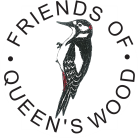 FRIENDS OF QUEEN’S WOODMEMBERSHIP APPLICATION FORMFriends of Queen’s Wood is a local voluntary group dedicated to the conservation of Queen’s Wood, an ancient woodland in the London Borough of Haringey.Membership entitles you to regular newsletters, talks, led walks in the Wood, special children’s events and information about local conservation and environmental issues.   Members can take part in monthly working parties in the Wood.Any queries to Alison Watson, membership secretary, at 020 8883 0734, email alison.watson9@googlemail.com or Michael Johns, treasurer, at 020 8883 5446 email m.johns@blueyonder.co.ukPlease print and return to Alison Watson, Membership Secretary, FQW,   84 St James’ Lane, N10 3RDName(s)------------------------------------------------------------------------------- (block capitals)Tel no. -------------------------- -----------------------------------------------------email  (please write clearly!)    ---------------------------------------------Address-------------------------------------------------------------------------------------------------------------------------------- Post code-------------------------Please tick as appropriateEITHER I enclose cheque made out to Friends of Queen’s WoodOR   I would like to pay by Standing Order.  Please send me the form.(tick as appropriate)Signed-----------------------------------------------------  Date------------------------------------------Receipts will not be sent unless you send a stamped addressed envelope.£5 per individual£10 for two or more adultsOptional donation Total